AUCTION NOTICE FOR SALE OF SCRAP ARTICLES				  	                                                                Dated: 17.12.2022Sale of Scrap Articles (As Per Annexure-1)Scrap Articles will be disposed off “AS IS WHERE IS BASIS”. Terms & Conditions:Every bidder shall be required to deposit earnest money Rs.3000/- either online transfer or by demand draft in favour of Central Tool Room payable at Ludhiana along with offer. Account Name: Central Tool Room SBI Bank Account No.10415693035 IFSC: SBIN0002342.Offer should be submitted on or before 26.12.2022 by 2.00 PM. The Scrap Articles should be lifted within 10 days after the receipt of sale letter otherwise EMD will be forfeited.100% payment has to be paid before lifting the Scrap ArticlesBill from Accounts Deptt. is required before lifting the Scrap Articles The Scrap Articles may be inspected on any working day during working hours from 9.00 AM to 4.00 PM prior to bid closing.PAN Card Copy and GSTIN registration copy of the party is must for the purpose of billing and these are to be uploaded online.Taxes will be charged extra.For any further enquiry, kindly contact In charge Store, Tel. No. 0161-2670058,59 (Ext. No. 240,238)All materials will be sold by weight.Unit of quote should be per kilogram.Clean the area after lifting the material. Suitable deduction will be made if not complied with.Applications/Bids are acceptable through GeM only.                                                                                                                                  H.O.D. (Store)COPY TO: -1. CTR Notice Board 2. CTR website (lca@ctr.com)3. Accounts4 .PS to G.M for info. of G.M A-5, Focal Point, Ludhiana - 141010Tel: (+91)-0161- 2670059 (Ext. 238), 2670058, 2676166, 2673564 Fax:   (+91)-0161-2674746.ANNEXURE-1SALE OF SCRAP ARTICLES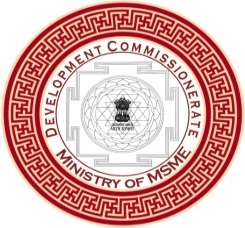 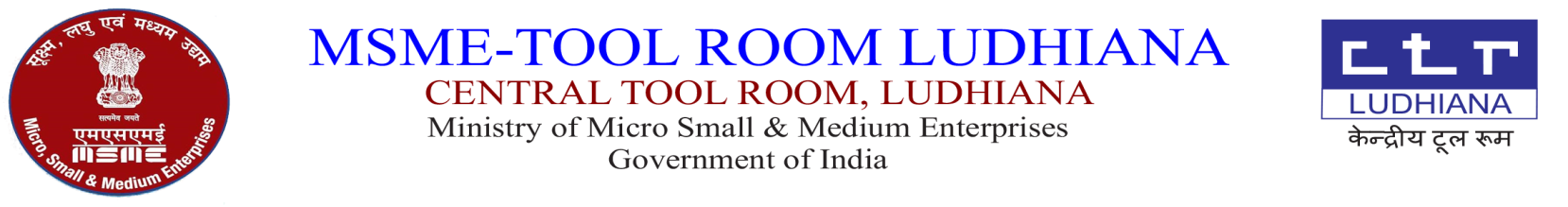  	               केंद्रीय टूल रूम,                         सूक्ष्म,लघु एवं मध्यम उधयोग म्ंत्राल्य                                              भारत सरकार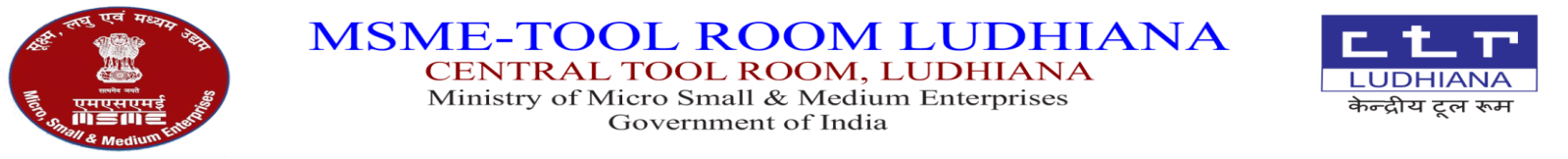                              E-mail:  info@ctrludhiana.com ;  purchase@ctrludhiana.com ; Visit us at : www.ctrludhiana.com                  SR NODESCRIPTIONQTY(In KG)Approx.Opening RatePer kg   Rs.1.Used Brass Wire400505/-2Turning Scrap (Steel)80035/-3.Used M.S Wire30030/-4.Used M.S Pot100035/-5.Steel Scrap60042/-6Aluminium Scrap6150/-7Plastic Scrap (including damaged PVC Cistern – 30 nos.)5010/-8Brass Scrap – (Turning Brass Scrap, Damaged Bib cock/Angle cock, Pillar cock, Concealed stop cock & jet)32475/-9Lead Scrap85160/-10Old News Paper & Old Weed Out Records5016/-11Used Grinding Wheel5025/-